Keskitien hankehakemuksemme: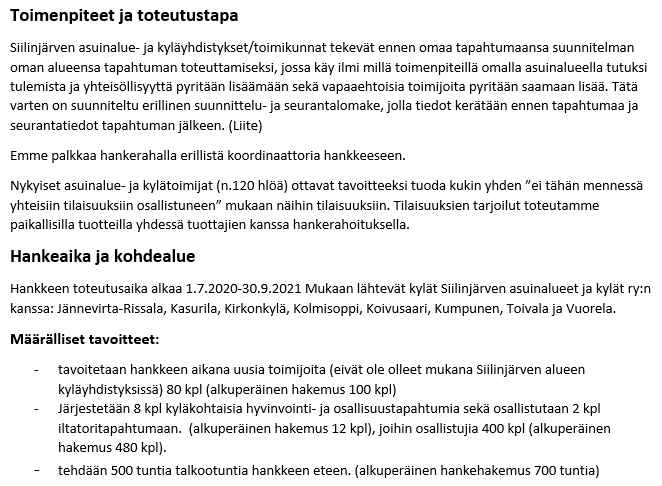 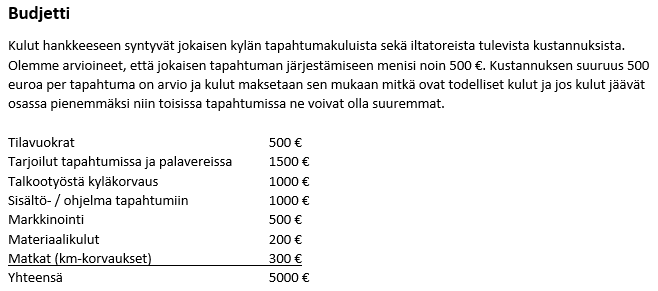 Tapahtuman/toimenpiteen nimiVastuu järjestäjäPaikka ja aikaTavoitteetSuunnitelmaToteumaYhteistyöjärjestäjiä – keitä?Osallistujia - hlömääräUusia kylätoimijoitaTalkootuntejaKulut €SuunnitelmaToteumaLiitteetTilavuokratTarjoilut tapahtumissa ja palavereissaTalkootyöstä kyläkorvausSisältö-/ohjelma tapahtumiinMarkkinointiMateriaalikulutMatkat (km-korvaukset)YhteensäTähän lyhyt kirjaus miten tapahtuma/toimenpide meni ja onnistui